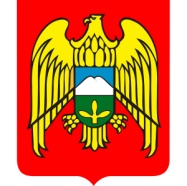 МЕСТНАЯ АДМИНИСТРАЦИЯ ГОРОДСКОГО ПОСЕЛЕНИЯ ЗАЛУКОКОАЖЕ ЗОЛЬСКОГО МУНИЦИПАЛЬНОГО РАЙОНА КАБАРДИНО-БАЛКАРСКОЙ РЕСПУБЛИКИКЪЭБЭРДЕЙ-БАЛЪКЪЭР РЕСПУБЛИКЭМ И ДЗЭЛЫКЪУЭ МУНИЦИПАЛЬНЭ КУЕЙМ ЩЫЩ ДЗЭЛЫКЪУЭКЪУАЖЭ  КЪАЛЭ ЖЫЛАГЪУЭМ И  ЩIЫПIЭ АДМИНИСТРАЦЭКЪАБАРТЫ-МАЛКЪАР РЕСПУБЛИКАНЫ ЗОЛЬСК МУНИЦИПАЛЬНЫЙ  РАЙОНУНУ ЗАЛУКОКОАЖЕ ШАХАР ПОСЕЛЕНИЯСЫНЫ ЖЕР-ЖЕРЛИ АДМИНИСТРАЦИЯНЫ БАШЧЫСЫ361700,  Кабардино – Балкарская  Республика, Зольский район,п.Залукокоаже, ул. Калмыкова, 20                                                                                                                                  тел (86637) 4-15-62;  (86637) факс 4-11-88;         Zalukokoage @ kbr.ru30.12.2019 г.                                                                ПОСТАНОВЛЕНИЕ  № 407                                                                                                                           УНАФЭ  № 407                                                                                                                           БЕГИМ  № 407О внесении изменений в состав Общественного совета городского поселения Залукокоаже Зольского муниципального района КБР, утвержденный постановлением главы местной администрации                              г.п. Залукокоаже от 14 июня 2016 года № 232 «Об Общественном совете городского поселения Залукокоаже Зольского муниципального района КБР»                          В соответствии с Федеральным законом от  06 октября . №131-ФЗ «Об общих принципах организации местного самоуправления в Российской Федерации», Положением об Общественном совете городского поселения Залукокоаже Зольского муниципального района КБР, утвержденным постановлением главы местной администрации г.п. Залукокоаже от 14 июня 2016 года №232, Уставом городского поселения Залукокоаже   ПОСТАНОВЛЯЮ:Внести в состав Общественного совета городского поселения Залукокоаже Зольского муниципального района КБР, утвержденный постановлением главы местной администрации г.п. Залукокоаже от 14 июня 2016 года №232 «Об Общественном совете городского поселения Залукокоаже Зольского муниципального района КБР» следующие изменения:1.1. Исключить из состава Общественного совета городского поселения Залукокоаже Зольского муниципального района КБР:- Бабугоева Хамидби Худжевича;- Бабугоеву Тамару Амербиевну;- Бжахову Фатиму Мусовну;- Бженикова Алий Касимовича;- Гендугова Амина Хуатовича;- Теуважева Ильяса Азреталиевича;- Афаунова Мусу Хасановича.1.2. Включить в состав Общественного совета городского поселения Залукокоаже Зольского муниципального района КБР:- Амшукову Хаишат Жамаловну;- Макоева Ризуана Кучуковича;- Бженикову Араду Артуровну;- Кашежева Леонида Анатольевича;- Кушхова Мазана Патовича;- Бжахова Мухамеда Латифовича;- Жирикова Аслана Аликовича.2. Утвердить состав Общественного совета городского поселения Залукокоаже Зольского муниципального района КБР согласно приложению.3. Обнародовать настоящее постановление в соответствии с Порядком опубликования (обнародования) муниципальных правовых актов органов местного самоуправления городского поселения Залукокоаже Зольского муниципального района КБР.4. Настоящее постановление вступает в силу с момента его подписания. Глава местной администрацииг.п. Залукокоаже                                                                            П.А. Бжахов  Приложение		к постановлению главы местной администрации г.п. Залукокоажеот 14.06.2016 г № 232(в редакции постановления главы   местной администрации г.п. Залукокоажеот 30.12.2019 г. №407)Составобщественного совета городского поселения Залукокоаже    Зольского муниципального района КБР1. Председатель - Апиков Юрий Шагбанович, главный специалист исполкома партии «Единая Россия» (по согласованию).2. Заместитель председателя – Амшуков Анатолий Хакяшевич, пенсионер, председатель общества ветеранов войны и труда г.п. Залукокоаже (по согласованию)3. Секретарь - Бженикова Арада Артуровна, главный специалист местной администрации г.п. Залукокоаже. Члены Общественного совета:1. Аброков Ахиед Султанович- пенсионер, (по согласованию);2. Барагунов Арсен Ахмедович- пенсионер, председатель Совета ветеранов войны и труда Зольского района (по согласованию);3. Бжахов Наби Исуфович- пенсионер (по согласованию);4. Бжеников Валерий Фатихович- предприниматель (по согласованию);5. Амшукова Хаишат Жамаловна- председатель Совета женщин, старший воспитатель ДО №1 МКОУ «СОШ №1» (по согласованию);6. Макоев Ризуан Кучукович- имам г.п. Залукокоаже (по согласованию);7. Кашежев Леонид Анатольевич, директор МУП «Жилкомсервис» (по согласованию);8. Кушхов Мазан Патович- пенсионер (по согласованию);9. Бжахов Мухамед Латифович- пенсионер, депутат Совета местного самоуправления г.п. Залукокоаже (по согласованию); 10. Жириков Аслан Аликович- глава КФХ (по согласованию); 11. Кушхова Масират Тембулатовна- директор ГКУ «ЦТЗ и СЗ Зольского района» (по согласованию);12. Маршенкулова Лариса Мухамедовна- директор ГКУ КЦСОН в Зольском районе (по согласованию);13. Нахушева Аминат Башировна- заведующая КДЛ ГБУЗ «ЦРБ» (по согласованию); 14. Понежев Исмаил Ибрагимович – пенсионер (по согласованию);15. Теуважева Надежда Ивановна- менеджер по рекламе газеты «Зольские вести (по согласованию);16. Шалова Любовь Хасеновна- директор МКОУ «Прогимназия №1» (по согласованию);17. Шериева Светлана Абисаловна- заведующая МКУ «Библиотека                     г.п. Залукокоаже» (по согласованию).